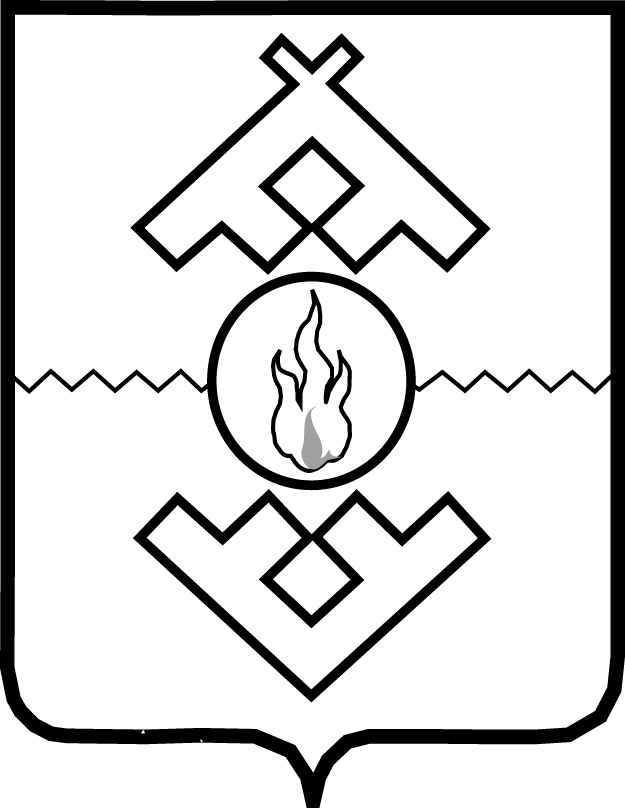 Управление государственного заказа Ненецкого автономного округа ПРИКАЗот 22 января 2014 г. № 1г. Нарьян-МарОб утверждении формы обращения заказчиков о проведении закупкиРуководствуясь Положением о порядке взаимодействия Управления государственного заказа Ненецкого автономного округа с заказчиками Ненецкого автономного округа, утверждённым постановлением Администрации Ненецкого автономного округа от 17.02.2006 № 29-п, ПРИКАЗЫВАЮ:1. Утвердить форму обращения заказчиков о проведении закупки согласно Приложению.          2. Признать утратившим силу приказ Управления государственного заказа Ненецкого автономного округа от 11.03.2013 № 2 «Об утверждении формы обращения заказчиков о проведении торгов, запроса котировок».3. Настоящий приказ вступает в силу со дня его подписания.Начальник Управления                                                                     Е.А. Коваленко